Оплата за пользование учебниками в 2020/2021 учебном году    Постановлением Совета Министров Республики Беларусь от 28 августа 2018 г. № 621  установлен размер о платы за пользование учебниками для учащихся 1-11 классов составит 0,5 базовой величины – при освоении содержания образовательных программ общего среднего образования за I–XI классы.В наступающем 2020/2021 учебном году стоимость пользования за учебными пособиями для 1-11 классов составляет 0,5 базовой величины (базовая величина — 27 руб).Соответственно за учебники с 1-11 классы — 13,50 рублей. Для льготников — 6,75 рублей.Детям из многодетных семей предоставляется скидка 50% от полной стоимости комплекта школьных учебников. А для детей-инвалидов, детей-сирот, детей из опекунских семей, детей, родители которых являются инвалидами 1 или 2 группы, действует 100% льгота!Оплатить за учебники и школьные пособия необходимо до 1 октября текущего года. Это можно сделать через систему платежей “Расчёт” (ЕРИП), на  почте, с помощью инфокиоска либо в отделении банка. Самый удобный способ без комиссии –  оплата через систему платежей “Расчет” (ЕРИП) с помощью интернет-банкинга.Пользование учебниками и учебными пособиями обучающимися в учреждениях образования может быть платным и бесплатным.Бесплатное пользование учебниками и учебными пособиями устанавливается для:учащихся санаторных школ-интернатов, специальных учебно-воспитательных учреждений и специальных лечебно-воспитательных учреждений;лиц с особенностями психофизического развития;детей-сирот и детей, оставшихся без попечения родителей, а также лиц из числа детей-сирот и детей, оставшихся без попечения родителей;детей-инвалидов в возрасте до восемнадцати лет, инвалидов с детства;лиц, осваивающих содержание образовательной программы дошкольного образования и страдающих онкологическими заболеваниями или больных туберкулезом;обучающихся из семей, которые в соответствии с законодательством получают государственные пособия на детей старше трех лет;обучающихся из семей, в которых один или оба родителя являются инвалидами I или II группы;обучающихся, являющихся членами семей лиц, перечисленных в подпунктах 3.2, 4 и 7 пункта 3, пункте 10 и подпунктах 12.2и 3 пункта 12 статьи 3 Закона Республики Беларусь от 14 июня 2007 года “О государственных социальных льготах, правах и гарантиях для отдельных категорий граждан” (Национальный реестр правовых актов Республики Беларусь, 2007 г., N 147, 2/1336).     Для обучающихся из многодетных семей плата за пользование учебниками и учебными пособиями снижается на 50 процентов от установленной платы за пользование соответствующими учебниками и учебными пособиями.Законные представители обучающихся, имеющих право в соответствии с частями второй и третьей пункта 2 статьи 39 Кодекса Республики Беларусь об образовании на бесплатное пользование учебниками и (или) учебными пособиями либо снижение платы за пользование ими, при обращении в учреждение образования представляют следующие документы: удостоверение многодетной семьи – для семей, в которых воспитываются трое и более детей в возрасте до 18 лет + заявление на имя директора.Для установления бесплатного пользования учебниками и (или) учебными пособиями:— удостоверение инвалида – для семей, в которых один или оба родителя инвалиды І или ІІ группы;— заключение государственного центра коррекционно-развивающего обучения и реабилитации – для лиц с особенностями психофизического развития;— свидетельство о рождении – для детей лиц, перечисленных в подпунктах 3.2, 3.4 и 3.7 пункта 3 и пункте 10 статьи 3 Закона Республики Беларусь от 14 июня 2007 года «О государственных социальных льготах, правах и гарантиях для отдельных категорий граждан» (Национальный реестр правовых актов Республики Беларусь, 2007 г., № 147, 2/1336);— удостоверение инвалида о праве на льготы родителя, удостоверение о праве на льготы либо справку о праве на льготы – для членов семей лиц, перечисленных в подпунктах 3.2, 3.4 и 3.7 пункта 3, пункте 10, подпунктах 12.2 и 12.3 пункта 12 статьи 3 Закона Республики Беларусь «О государственных социальных льготах, правах и гарантиях для отдельных категорий граждан»;— удостоверение инвалида – для детей-инвалидов в возрасте до 18 лет, инвалидов с детства.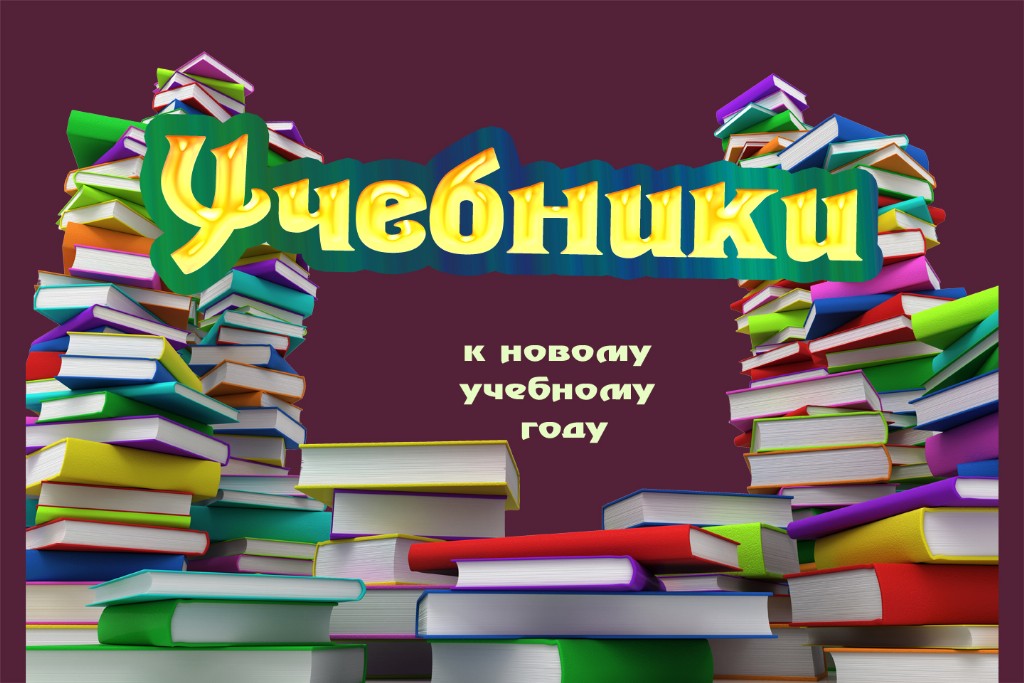 